Report of Results from Rotterdam Convention 2016 Technical Assistance Needs Assessment SurveyGenerated on 6/29/2016 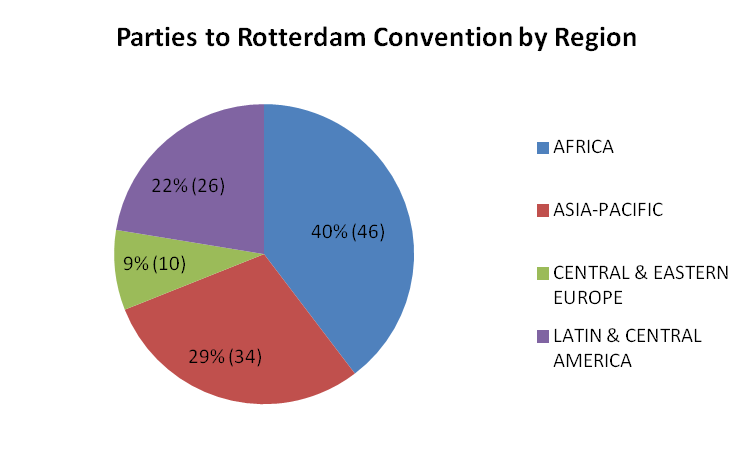 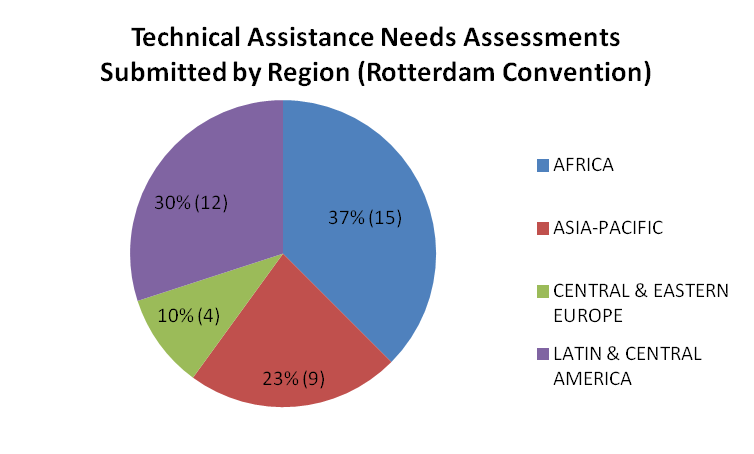 PART A: TECHNICAL ASSISTANCESection 1: PRIORITY AREAS OF TECHNICAL ASSISTANCE and DELIVERY APPROACHPlease indicate a maximum of 4 priority areas in which your country requires technical assistance to implement the Rotterdam Convention:  For the selected priority areas above, please indicate which type of technical assistance you would prefer (kindly select a maximum of 2 approaches): PART B: CROSS-CUTTING ISSUES Section 1: NATIONAL IMPLEMENTING FRAMEWORKPlease indicate in which of the following areas your country faces challenges and requires technical assistance to set up a national coordination mechanism for the implementation of the Convention (kindly select a maximum of 3 priority areas):Please specify in which of the following areas your country faces challenges and requires technical assistance to set up the appropriate legal and administrative measures to implement and enforce the provisions of this Convention (kindly select a maximum of 3 priority areas):Please indicate in which of the following areas your country faces challenges and requires technical assistance to set up a regional cooperation mechanism for the implementation of the Convention (kindly select a maximum of 1 priority area):Section 2: INFORMATION EXCHANGE AND MANAGEMENTPlease indicate in which of the following areas your country faces challenges and requires technical assistance to follow the information exchange obligations required by the Convention (kindly select a maximum of 3 priority areas):Section 3: CUSTOMSPlease indicate in which of the following areas your country faces challenges and requires technical assistance to support its customs officers (or any import control authority) in implementing the Rotterdam Convention obligations (kindly select a maximum of 1 priority area):Section 4: SUPPORTING THE WORK OF THE CHEMICAL REVIEW COMMITTEEPlease specify in which of the following areas your country faces challenges and requires technical assistance to participate in the work of the Chemical Review Committee (kindly select a maximum of 2 priority areas):PART C: ANNEX III CHEMICALSSection 1: ALTERNATIVES TO ANNEX III CHEMICALS Please indicate in which of the following areas your country faces challenges and requires technical assistance related to alternatives to newly listed pesticides or industrial chemicals (kindly select a maximum of 1 priority area): Section 2: MONITORING AND REPORTING PESTICIDE POISONING INCIDENTS RELATED TO SEVERELY HAZARDOUS PESTICIDE FORMULATIONSPlease specify in which of the following areas your country faces challenges and requires technical assistance to monitor and report pesticide poisoning incidents related to severely hazardous pesticide formulations (kindly select a maximum of 1 priority area): PART D: NON ANNEX III CHEMICALSSection 1: EXPORT NOTIFICATIONSDoes your country export chemicals? If your country exports chemicals, please specify in which of the following areas your country faces challenges and requires technical assistance to notify exports of non-Annex III chemicals (kindly select a maximum of 1 priority area):Does your country import chemicals?If your country imports chemicals, you receive export notifications from exporting countries. Do you need assistance to review the risks the import of such chemicals would entail? AfricaAsia and PacificCentral and Eastern EuropeLatin America and CaribbeanNot answeredAll RegionsSupporting custom officers in implementing the Convention60% (9)44.44% (4)75% (3)75% (9)0% (0)62.5% (25)Legal and institutional framework60% (9)66.67% (6)25% (1)41.67% (5)0% (0)52.5% (21)National coordination (including a National Action Plan)66.67% (10)44.44% (4)25% (1)33.33% (4)0% (0)47.5% (19)Monitoring and reporting pesticide poisoning incidents related to Severely Hazardous Pesticide Formulations (SHPF)40% (6)33.33% (3)25% (1)50% (6)0% (0)40% (16)Following information exchange obligations (risk data, labelling, etc.)26.67% (4)66.67% (6)25% (1)25% (3)0% (0)35% (14)Alternatives to Annex III chemicals 13.33% (2)33.33% (3)50% (2)50% (6)0% (0)32.5% (13)Regional cooperation among Designated National Authorities or Official Contact Points40% (6)33.33% (3)25% (1)16.67% (2)0% (0)30% (12)Decision-making and notifications for Final Regulatory Actions for non-Annex III chemicals20% (3)33.33% (3)50% (2)33.33% (4)0% (0)30% (12)Sending export notifications of non-Annex III chemicals and acknowledging the receipt of similar notifications sent by other countries 13.33% (2)11.11% (1)0% (0)41.67% (5)0% (0)20% (8)Submission of import responses for Annex III chemicals (industrial chemicals)13.33% (2)22.22% (2)50% (2)8.33% (1)0% (0)17.5% (7)Submission of import responses for Annex III chemicals (pesticides)20% (3)0% (0)0% (0)25% (3)0% (0)15% (6)Supporting the work of the Chemical Review Committee20% (3)0% (0)0% (0)0% (0)0% (0)7.5% (3)Not answered0% (0)0% (0)0% (0)0% (0)0% (0)0% (0)None of the above (my country does not face any challenges in these areas)0% (0)0% (0)0% (0)0% (0)0% (0)0% (0)Total respondents per region159412040AfricaAsia and PacificCentral and Eastern EuropeLatin America and CaribbeanNot answeredAll RegionsFace-to-face training (workshop or "train-the-trainers")93.33% (14)88.89% (8)100% (4)58.33% (7)0% (0)82.5% (33)Support to develop and implement specific projects73.33% (11)77.78% (7)75% (3)83.33% (10)0% (0)77.5% (31)Documentation (tools and guidance)13.33% (2)33.33% (3)0% (0)8.33% (1)0% (0)15% (6)Online training/webinars (i.e. where trainer support is available)6.67% (1)0% (0)0% (0)25% (3)0% (0)10% (4)E-learning tools (modules, videos, CDs, toolkit) (i.e. where there is no trainer support)0% (0)0% (0)0% (0)8.33% (1)0% (0)2.5% (1)Other: (Please specify)6.67% (1)0% (0)0% (0)0% (0)0% (0)2.5% (1)Not answered0% (0)0% (0)0% (0)0% (0)0% (0)0% (0)Total respondents per region159412040AfricaAsia and PacificCentral and Eastern EuropeLatin America and CaribbeanNot answeredAll RegionsCoordination between ministries/departments/governmental agencies for the implementation of the Rotterdam Convention (including development of a National Action Plan)80% (12)88.89% (8)50% (2)50% (6)0% (0)70% (28)Communication between all stakeholders (government, industry, NGOs, academia) for information exchange and dialogue73.33% (11)44.44% (4)25% (1)75% (9)0% (0)62.5% (25)Coordination for the implementation of the Rotterdam, Basel and Stockholm Conventions (synergies at the national level)53.33% (8)22.22% (2)50% (2)50% (6)0% (0)45% (18)Coordination between government and other stakeholders (industry, NGOs, academia) for the implementation of the Rotterdam Convention33.33% (5)55.56% (5)25% (1)50% (6)0% (0)42.5% (17)Communication between the Official Contact Point and the Designated National Authority13.33% (2)11.11% (1)0% (0)0% (0)0% (0)7.5% (3)None of the above (my country does not face any challenges in this area)6.67% (1)0% (0)25% (1)0% (0)0% (0)5% (2)Other: (Please specify)0% (0)0% (0)0% (0)8.33% (1)0% (0)2.5% (1)Not answered0% (0)0% (0)0% (0)0% (0)0% (0)0% (0)Total respondents per region159412040AfricaAsia and PacificCentral and Eastern EuropeLatin America and CaribbeanNot answeredAll RegionsAdopting or amending legal or administrative measures to establish and strengthen national infrastructures and institutions for the effective implementation of the Convention66.67% (10)66.67% (6)50% (2)66.67% (8)0% (0)65% (26)Setting up an appropriate legal framework for the regulation of industrial chemicals60% (9)55.56% (5)75% (3)66.67% (8)0% (0)62.5% (25)Taking appropriate legal or administrative measures to ensure timely decisions with respect to the import of chemicals listed in Annex III 26.67% (4)33.33% (3)25% (1)41.67% (5)0% (0)32.5% (13)Setting up an appropriate legal framework for the regulation of pesticides33.33% (5)33.33% (3)25% (1)16.67% (2)0% (0)27.5% (11)Setting up appropriate legal or administrative measures to communicate the responses forwarded by the Secretariat in relation to the import of chemicals listed in Annex III (through the PIC Circular) to importers and exporters20% (3)33.33% (3)0% (0)33.33% (4)0% (0)25% (10)For exporting countries, taking appropriate legal or administrative measures to ensure that exporters within your jurisdiction comply with decisions in each import response20% (3)33.33% (3)0% (0)25% (3)0% (0)22.5% (9)None of the above (my country does not face any challenges in this area)13.33% (2)0% (0)25% (1)0% (0)0% (0)7.5% (3)Other: (Please specify)6.67% (1)0% (0)0% (0)0% (0)0% (0)2.5% (1)Not answered0% (0)0% (0)0% (0)0% (0)0% (0)0% (0)Total respondents per region159412040AfricaAsia and PacificCentral and Eastern EuropeLatin America and CaribbeanNot answeredTotalFostering cooperation between Official Contact Points of the Rotterdam Convention at the regional level to define regional positions for meetings of the Conferences of the Parties73.33% (11)44.44% (4)25% (1)33.33% (4)0% (0)50% (20)Fostering cooperation between Designated National Authorities of the Rotterdam Convention at the regional level20% (3)55.56% (5)50% (2)66.67% (8)0% (0)45% (18)Other: (Please specify)6.67% (1)0% (0)0% (0)0% (0)0% (0)2.5% (1)None of the above (my country does not face any challenges in this area)0% (0)0% (0)25% (1)0% (0)0% (0)2.5% (1)Not answered0% (0)0% (0)0% (0)0% (0)0% (0)0% (0)Total respondents per region159412040AfricaAsia and PacificCentral and Eastern EuropeLatin America and CaribbeanNot answeredAll RegionsTo collect information on hazardous chemicals, such as hazard data, risk evaluations, labelling information or export notifications of non-Annex III chemicals86.67% (13)77.78% (7)75% (3)58.33% (7)0% (0)75% (30)To facilitate the exchange of scientific, technical, economic and legal information concerning the chemicals within the scope of the Convention, including toxicological, ecotoxicological and safety information66.67% (10)66.67% (6)50% (2)75% (9)0% (0)67.5% (27)To disseminate such information at the national level to all agencies and organizations involved in chemical management activities53.33% (8)55.56% (5)50% (2)41.67% (5)0% (0)50% (20)To ensure communication to potential national exporters of import responses of other countries (for a Party exporting an Annex III chemical)40% (6)44.44% (4)0% (0)16.67% (2)0% (0)30% (12)To ensure that adequate labelling and information accompanies the exported chemical(s) (for a Party exporting an Annex III chemical)26.67% (4)11.11% (1)25% (1)25% (3)0% (0)22.5% (9)To request information on hazardous chemicals from other Parties (such as hazard data or domestic regulatory actions) 20% (3)22.22% (2)0% (0)33.33% (4)0% (0)22.5% (9)To facilitate the provision of information to other Parties, directly or through the Secretariat, on domestic regulatory actions that substantially restrict one or more uses of the chemical6.67% (1)11.11% (1)25% (1)25% (3)0% (0)15% (6)None of the above (my country does not face any challenges in this area)0% (0)0% (0)25% (1)0% (0)0% (0)2.5% (1)Not answered0% (0)0% (0)0% (0)0% (0)0% (0)0% (0)Other: (Please specify)0% (0)0% (0)0% (0)0% (0)0% (0)0% (0)Total respondents per region159412040AfricaAsia and PacificCentral and Eastern EuropeLatin America and CaribbeanNot answeredAll RegionsTo increase coordination between DNAs and custom authorities to ensure customs are aware of national decisions regarding import of Annex III chemicals and have access to HS Customs Codes for Annex III chemicals53.33% (8)66.67% (6)25% (1)91.67% (11)0% (0)65% (26)To raise awareness of custom officers on the PIC procedure (import responses and export notifications)46.67% (7)33.33% (3)75% (3)8.33% (1)0% (0)35% (14)Not answered0% (0)0% (0)0% (0)0% (0)0% (0)0% (0)Other: (Please specify)0% (0)0% (0)0% (0)0% (0)0% (0)0% (0)None of the above (my country does not face any challenges in this area)0% (0)0% (0)0% (0)0% (0)0% (0)0% (0)Total respondents per region159412040AfricaAsia and PacificCentral and Eastern EuropeLatin America and CaribbeanNot answeredAll RegionsTo better understand the process of reviewing Final Regulatory Actions and listing chemicals in Annex III73.33% (11)88.89% (8)100% (4)66.67% (8)0% (0)77.5% (31)To actively participate in and provide information to the chemicals’ review process53.33% (8)55.56% (5)25% (1)75% (9)0% (0)57.5% (23)To better understand the working procedures of the Committee53.33% (8)33.33% (3)25% (1)16.67% (2)0% (0)35% (14)None of the above (my country does not face any challenges in this area)6.67% (1)0% (0)0% (0)0% (0)0% (0)2.5% (1)Not answered0% (0)0% (0)0% (0)0% (0)0% (0)0% (0)Other: (Please specify)0% (0)0% (0)0% (0)0% (0)0% (0)0% (0)Total respondents per region159412040AfricaAsia and PacificCentral and Eastern EuropeLatin America and CaribbeanNot answeredAll RegionsTo identify and evaluate the need for alternatives73.33% (11)88.89% (8)0% (0)66.67% (8)0% (0)67.5% (27)To introduce and apply the alternative substances or methods26.67% (4)11.11% (1)75% (3)25% (3)0% (0)27.5% (11)None of the above (my country does not face any challenges in this area)0% (0)0% (0)25% (1)8.33% (1)0% (0)5% (2)Not answered0% (0)0% (0)0% (0)0% (0)0% (0)0% (0)Other: (Please specify)0% (0)0% (0)0% (0)0% (0)0% (0)0% (0)Total respondents per region159412040AfricaAsia and PacificCentral and Eastern EuropeLatin America and CaribbeanNot answeredAll RegionsSetting up a system for monitoring and evaluation of incidents at the national level93.33% (14)100% (9)75% (3)66.67% (8)0% (0)85% (34)Reporting of incidents to the Secretariat6.67% (1)0% (0)0% (0)16.67% (2)0% (0)7.5% (3)None of the above (my country does not face any challenges in this area)0% (0)0% (0)0% (0)16.67% (2)0% (0)5% (2)Other: (Please specify)0% (0)0% (0)25% (1)0% (0)0% (0)2.5% (1)Not answered0% (0)0% (0)0% (0)0% (0)0% (0)0% (0)Total respondents per region159412040AfricaAsia and PacificCentral and Eastern EuropeLatin America and CaribbeanNot answeredAll RegionsNo73.33% (11)55.56% (5)75% (3)58.33% (7)0% (0)65% (26)Yes26.67% (4)44.44% (4)25% (1)41.67% (5)0% (0)35% (14)Not answered0% (0)0% (0)0% (0)0% (0)0% (0)0% (0)Total respondents per region159412040Does your country Export Chemicals?Does your country Export Chemicals?Does your country Export Chemicals?Does your country Export Chemicals?Priority AreaYesNoNot answeredTotalNot answered0% (0)0% (0)0% (0)0% (0)To develop and send the export notification50% (7)3.85% (1)0% (0)20% (8)To acknowledge receipt of export notifications sent by other exporting countries14.29% (2)19.23% (5)0% (0)17.5% (7)Other: (Please specify)14.29% (2)19.23% (5)0% (0)17.5% (7)None of the above (my country does not face any challenges in this area)21.43% (3)57.69% (15)0% (0)45% (18)Total1426040AfricaAsia and PacificCentral and Eastern EuropeLatin America and CaribbeanNot answeredAll RegionsNone of the above (my country does not face any challenges in this area)40% (6)44.44% (4)100% (4)33.33% (4)0% (0)45% (18)To develop and send the export notification26.67% (4)11.11% (1)0% (0)25% (3)0% (0)20% (8)To acknowledge receipt of export notifications sent by other exporting countries6.67% (1)22.22% (2)0% (0)33.33% (4)0% (0)17.5% (7)Other: (Please specify)26.67% (4)22.22% (2)0% (0)8.33% (1)0% (0)17.5% (7)Not answered0% (0)0% (0)0% (0)0% (0)0% (0)0% (0)Total respondents per region159412040AfricaAsia and PacificCentral and Eastern EuropeLatin America and CaribbeanNot answeredAll RegionsYes100% (15)100% (9)75% (3)83.33% (10)0% (0)92.5% (37)Not answered0% (0)0% (0)25% (1)8.33% (1)0% (0)5% (2)No0% (0)0% (0)0% (0)8.33% (1)0% (0)2.5% (1)Total respondents per region159412040AfricaAsia and PacificCentral and Eastern EuropeLatin America and CaribbeanNot answeredAll RegionsYes86.67% (13)88.89% (8)50% (2)83.33% (10)0% (0)82.5% (33)No13.33% (2)11.11% (1)25% (1)16.67% (2)0% (0)15% (6)Not answered0% (0)0% (0)25% (1)0% (0)0% (0)2.5% (1)Total respondents per region159412040